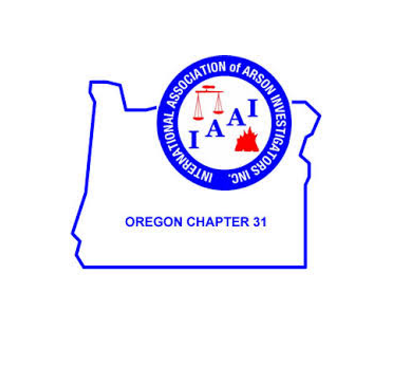 THE BOARD OF DIRECTORS NEEDS YOU!Candidate for the Board of Directors ~ Letter of CommitmentCongratulations on allowing one of your employees to consider becoming a candidate for the Board of Directors of Oregon Chapter 31 International Association of Arson Investigators (IAAI).  An endorsement by the candidate’s organization is a requirement before becoming a candidate for the Board.  We encourage you to consider budget and staffing issues before your organization endorses your employee.  To support both you and your employee in making the final decision, this letter will help explain the level of commitment that is being asked for.The following minimum expectations will highlight the commitment needed from both your organization and the candidate if he/she is elected to the Board:Three (3) year term of officeMembership in both the OR 31-IAAI and International IAAI Organizations is required for each of the 3 yearsAttendance at annual conferencesUsually held in the month of SeptemberThese are weeklong events (Sunday – Thursday)Locations are held in different areas of the State, i.e., Newport, Bend, Seaside, PortlandAttendance at quarterly meetings4 per year for a total of 12 meetings in a 3-year periodQuarterly meetings held in March, June, September, and DecemberLocations are held in different areas of the State, i.e., Medford, Bend, PortlandTravel, room, and board must be consideredSpecial meetings may be calledCommittee AssignmentDedication of your organization’s resources to complete various tasksWillingness to commit personnel and resources to the Oregon Chapter 31-IAAI demonstrates your support of our mission to improve education and training within the fire investigation community.  After considering and agreeing with the level of commitment needed to be on the Board, please print and sign your names, and return to the registration desk. I am interested in running for a Board of Directors Position:	🖵Printed name of Board Candidate	_______________________________________Signature of Board Candidate    		_______________________________________Printed name of Supervisor		_______________________________________Signature of Supervisor			__________________________________